УПРАВЛЕНИЕ ФЕДЕРАЛЬНОЙ  СЛУЖБЫ ГОСУДАРСТВЕННОЙ  РЕГИСТРАЦИИ, КАДАСТРА И КАРТОГРАФИИ (РОСРЕЕСТР)  ПО ЧЕЛЯБИНСКОЙ ОБЛАСТИ							454048г.Челябинск, ул.Елькина, 85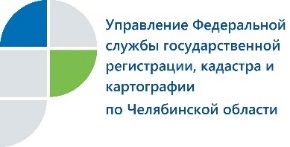 26.03.2018Знания об электронных услугах южноуральцы смогут получить в школе  Управления Росреестра В Управлении Федеральной службы государственной регистрации, кадастра и картографии по Челябинской области открылась школа, в которой будут обучать южноуральцевполучению услуг Росреестра в электронном виде.«Будущее за госрегистрацией недвижимости через Интернет», - это непросто красивая фраза, это действительность, причем набирающая обороты. Вместе с тем, далеко не все еще южноуральцы, несмотря на проведение Управлением Росреестра по Челябинской области большого комплекса мероприятий, направленных на популяризацию получения электронных услуг через ведомственный портал, знают о возможностях и преимуществах этого способа оформления недвижимости.Чтобы максимально донести  информацию об имеющихсяна портале Росреестра электронных сервисах до различных категорий участников рынка недвижимости, в центральном офисе Управленияна ул.Елькина, 85 начинает свою работу «Школа электронных услуг».  В школе будут проводиться как групповые занятия, так и индивидуальные консультации. Кроме того, специалисты Управления будут выезжать в территории Челябинской области в целях сопровождения (консультирования и оказания практической помощи) при предоставлении через портал Росреестра первого пакета документов в электронном виде предприятиями в сфере ЖКХ, застройщиками, банками, крупными правообладателями и иными субъектами.В настоящее время при вновь созданной школе уже работает в постоянном режиме «горячая линия», по которой можно получить разъяснения об использовании электронных услуг и сервисов Росреестра, а также подать заявку на выездную консультацию. На вопросы по этой «горячейлинии»по телефону 8(531) 261-48-05 отвечает ведущий специалист-эксперт отдела координации и анализаУправления Росреестра по Челябинской областиЕвгений Александрович Гущин. Пресс-служба Управления Росреестрапо Челябинской области	тел. 8 (351) 210-38-36 										E-m: pressafrs74@chel.surnet.ru						https://vk.com/rosreestr_chel